Herausgeber			JugendKulturService gGmbH				eine Gesellschaft des Berliner Jugendclub e.V.				Obentrautstr. 55, 10963 Berlin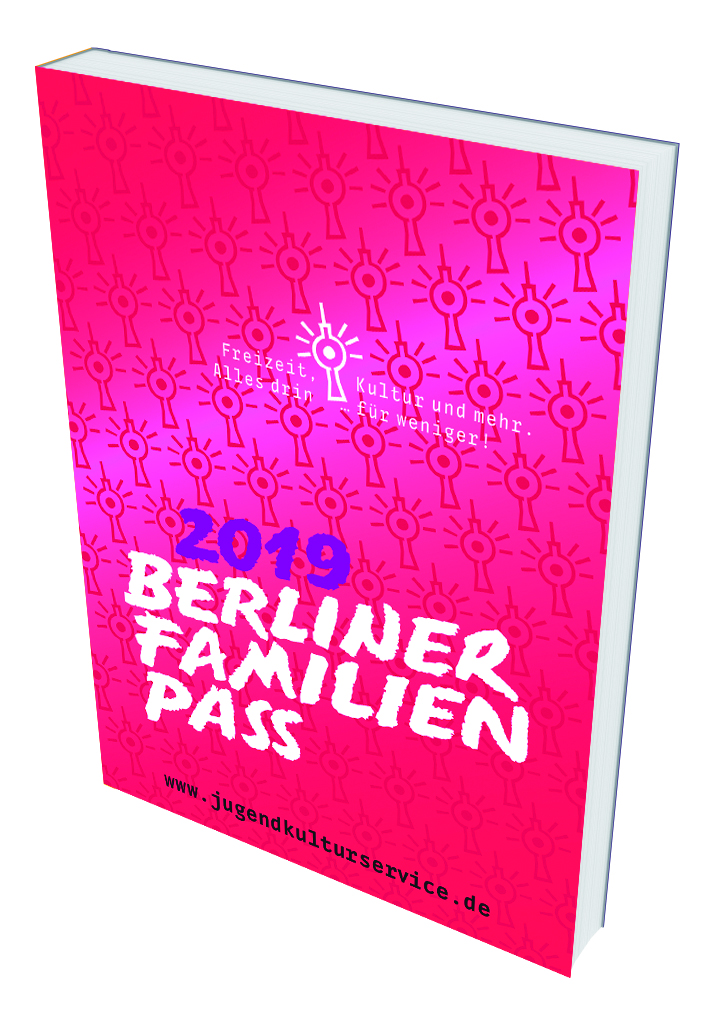 				Tel:  23 55 62-0, Fax: 23 55 62-20				info@jugendkulturservice.de 				www.jugendkulturservice.de				      JugendKulturService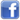 				      @jks_berlin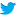 Verkaufsstart			01.12.2018Gültigkeit	01.01. – 31.12.2019Für Berliner Familien	Jede Berliner Familie (mit Wohnsitz in Berlin) mit Kindern bis einschl. 17 Jahre kann das kompakte Taschenbuch nutzen: Völlig unabhängig vom Einkommen oder davon, ob die Kinder alleine oder gemeinsam mit einer Partnerin oder einem Partner erzogen werden. Großeltern können den Pass mit ihren Enkeln nutzen.Voraussetzung zur Wahrnehmung der Angebote: Immer mind. ein Elternteil mit mind. einem Kind bzw. ein Großelternteil mit mind. einem EnkelkindAuflage			40.000Umfang	Über 500 Angebote aus den Rubriken Sport & Spiel, Sehenswertes, Kultur, Familienleben und Außerhalb in Berlin und im Umland:300 einmalige oder mehrmals gültige familienfreundliche Preisvorteile200 Verlosungen zu Tagesfahrten, Familien-veranstaltungen, Workshops, Freikarten u.v.m.Zusätzliche Extra-Angebote	Konzertkarten zum halben Preis, Schwimmkurs, Wochenendseminar, Kurzreisen für Familien mit geringem EinkommenNEU: Kurzreisen für Alleinerziehende (einkommensunabhängig)Verkaufspreis			6,00 €Verkaufsstellen	Getränke Hoffmann, Karstadt sports, LPG BioMärkte, FEZ Berlin, viele Bürgerämter und Bibliotheken,JugendKulturService und viele weiterePartnerGefördert von	Senatsverwaltung für Bildung, Jugend und FamilieFreundlich unterstützt von	Getränke Hoffmann, Berliner Bäder-Betriebe, 	GESOBAUPräsentiert von	Berliner MorgenpostMehr Informationen zum Berliner FamilienPass: www.jugendkulturservice.de Bereiche:Familienfreundliche Preisvorteile bei unterschiedlichsten Anbietern in Berlin und im Umland:Schwimmbäder, Eisbahnen, Sport und FreizeitaktivitätenBesuche im Zoo und Tierpark, Schiffstouren, Sehenswürdigkeiten und MuseenSpitzensportveranstaltungen, Konzerte, Theater- und KinovorstellungenEmpfehlungen für Familien: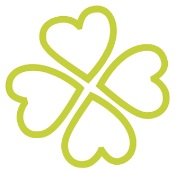 Die besonderen Empfehlungen der FamilienPass-Redaktion zeigen, welche FamilienPass-Partner besonders familienfreundliche Preise gewähren. Durch das Kleeblatt sind sie auf den ersten Blick zu finden. Alle Empfehlungen einer Rubrik sind auf einer Seite zusammengestellt.„Mit FamilienPass“ öffnet Türen:Und das heißt für Familien: 300x preisreduziert Berlin und das Umland erleben. Teilweise sogar kostenlos für die Eltern bzw. alle Kinder. Verlosungen: (jeden Monat von Januar bis Dezember 2019)Tagesausflüge, Führungen, Workshops und Schiffstouren 
sowie Freikarten zu Kultur-, Sport- und ShoweventsEntscheidung leicht gemacht: Alle FamilienPass-Angebote sind im Internet als Musterseiten einsehbar. Dadurch kann sich jede Familie in Ruhe über alle Vorteile des Passes informieren.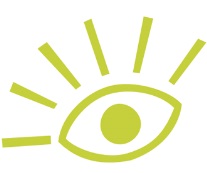 300 familienfreundliche Preisvorteile (PDF, 2,1 MB)200 Verlosungen zu Familienaktionen das ganze Jahr über (PDF, 1,9 MB) Der Berliner FamilienPass 2019 – eine lohnende Investition:Der Berliner FamilienPass ist eine lohnende Investition: Für einmalig 6 € erhalten Sie wertvolle Preisvorteile bei unseren Partnern, wie z.B.Große Familientagestickets für Zoo (oder Aquarium) und Tierpark – Sie sparen jeweils 12 bzw. 11 €Familienbesuch bei den Berliner Bäder-Betrieben – 3 x alle im FamilienPass eingetragenen Kinder frei bei mindestens einem zahlenden Erwachsenen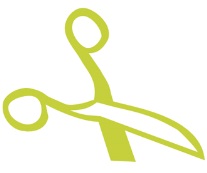 Rabatt von 11,60 € auf ein Monatsabo beim Eltern-Kind-Sport von Malati ®Dalí – Die Ausstellung am Potsdamer Platz – 1 Kind frei (statt 9,50 €) bei einem voll zahlenden ErwachsenenKinderkino-MondLichtFest 2019 – Sie sparen 6 € Eintritt pro FamilieMYJUMP TRAMPOLINPARK – Sie sparen 3 € pro TicketMärkisches Museum – Sie sparen 7 € beim FamilienbesuchDeutsches Spionagemuseum - 1 Kind frei (statt 8 €) bei einem voll zahlenden Erwachsenen Führung Flughafen Tempelhof – 1 Kind frei (statt 10 oder 7 €) pro zahlendem Erwachsenen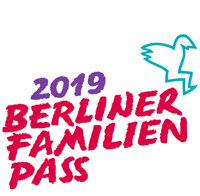 Gutschein für die Kinder- und Jugendtheater - Sie sparen 6 € pro FamilieFamilienPass-Verlosungen – eine Auswahl:Verlosungen von Familienfahrten und -aktionen:Baumkronenpfad Beelitz-HeilstättenErlebnispark PaarenKanutour in die Laubwälder der SteinhavelHeide Park ResortLEGOLAND Billund in DänemarkLeipziger BuchmesseMüritzeumNaturerlebnis Blumberger MühlePHAENO Wolfsburg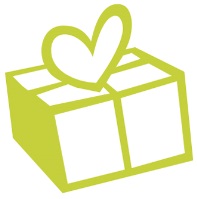 spannende Wolfsnacht im Wildpark Schorfheideu.v.m.Verlosung von Freikarten für die ganze Familie:ALBA BERLIN108. Berliner SechstagerennenCAVALLUNA – Welt der FantasieFüchse BerlinHERTHA BSCIFA Berlin und ITB BerlinKinder- und Jugendkurzfilm- festival KukiLittle Big Cityu.v.m.PLUS-Programm: Im Laufe des FamilienPass-Jahres wird dieses Programm um weitere spannende Aktionen für Eltern und Kinder erweitert.Alles drin – alles schnell gefunden:Gutes Leseerlebnis: Durch das kompakte Format und die klare Seitenaufteilung bietet der Pass trotz seines Umfangs eine gute Lesefreundlichkeit. Eyecatcher machen die Preisvorteile sofort deutlich. Gute Orientierung: Durch die fünf Rubriken haben die Familien einen klaren Überblick über die Angebotsthemen. Schneller die FamilienPass-Empfehlungen finden: Jede Rubrik wird mit einer Übersichtsseite der besonders familienfreundlichen Angebote eröffnet. Diese Angebote sind durch ein Kleeblatt am Coupon gekennzeichnet.Auch attraktiv und lohnend für Familien mit kleinen Kindern: Der FamilienPass kann auch für Familien mit Kleinkindern und Kindern unter 5 Jahren sinnvoll sein. Mehr als 32 Angebote, viele davon aus der Rubrik „Familienleben“, bieten Preisvorteile für „junge Familien“, z.B. kinderfreundliche Cafés, Koch- und Kreativ-Kurse und spezielle Kurse für werdende Mütter. Angebote zu Kindergeburtstagen oder kreative Familiensonntage ergänzen die Rubrik. 
Das Inhaltsverzeichnis „Für Familien mit Kindern von 0 bis 4 Jahren“ auf S. 249 im Pass gibt einen schnellen Überblick über alle diese Angebote.Neuigkeiten im FamilienPass – eine Auswahl:Rubrik Sport & Spiel: Magic Minigolf bei Laserstar Funworld Berlin – 5 € Rabatt pro PersonRubrik Sehenswertes: 5 € Rabatt für die Erwachsenen und 2,50 € Rabatt für die Kinder bei „FOXTRAIL – Folge der Spur“Rubrik Sehenswertes: 5 € Rabatt auf das Familienticket im „Museum der Illusionen“Rubrik Sehenswertes: Freier Eintritt für ein Kind (statt 6 €) oder 5 € Rabatt auf die Familienkarte im Planetarium am InsulanerRubrik Sehenswertes: Spiegellabyrinth Berlin – Eltern und Kinder zahlen 2,50 € (statt 5 €)Rubrik Kultur: Erwachsene zahlen den Kinderpreis (Vorteil: 10 €) bei „CAVALLUNA – Welt der Fantasie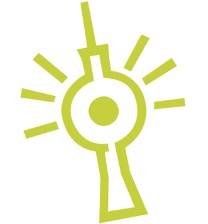 Rubrik Familienleben: Geschichten mit Musik in der Zeltbühne vom ATZE Musiktheater – 1,50 € Rabatt pro Person Rubrik Familienleben: Familiencafé Zaunkönig – 20% Rabatt für 2 Erwachsene und max. 3 Kinder Extra | Zusätzliche Angebote für Familien mit geringem Einkommen und spezielle Angebote für alleinerziehende Mütter und VäterWenn Familien etwas gemeinsam unternehmen möchten, scheitert dies häufig an den Eintrittspreisen. Der JugendKulturService hat deshalb für Familien mit nachweisbar geringem Einkommen ein zusätzliches Extra-Programm zum Berliner FamilienPass aufgelegt:Konzertkarten für Familienkonzerte des JugendKulturService zum halben PreisWochenendreise mit Seminar für Alleinerziehende mit Kindern (Sonderpreis)Verlosungen: Kostenloser Anfänger-Schwimmkurs in den Sommerferien und weitere Extra-Verlosungen im Laufe des Jahres.NEU: Verlosung von kostenfreien Kurzreisen 2019Voraussetzung Um ihr geringes Einkommen nachzuweisen, müssen die Familien folgende Unterlagen vorlegen:Personalausweis oder ReisepassIhren berlinpass (oder entsprechende Einzelnachweise) oder die Bescheinigung für den Kindergeldzuschlag (nach § 6a BKGG – Bundeskindergeldgesetz).Außerdem NEU! Kurzreisen für Alleinerziehende (einkommensunabhängig) - das Programm wird im Laufe des Jahres erweitert.Genauere Informationen dazu finden Sie unter http://bit.ly/BFP-Extra Ansprechpartner:Gunnar Güldner	Tel.: 23 55 62 12	presse@jugendkulturservice.de Obentrautstraße 55, 10963 Berlin, Fax: 23 55 62 33Änderungen und Irrtümer vorbehalten. 